ELEKTRICKÝ PROUDElektrický obvodElektrickým obvodem rozumíme vodivé spojení několika elektrických součástek. Aby elektrickým obvodem procházel elektrický proud, musí být splněny podmínky:Obvod musí být uzavřen (vodivě spojen)Obvod musí obsahovat zdroj napětíKe znázornění elektrického obvodu se používají schématické značky.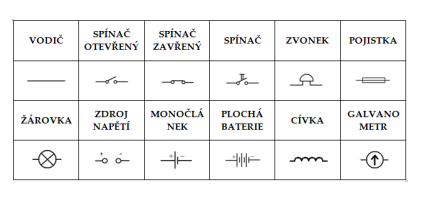 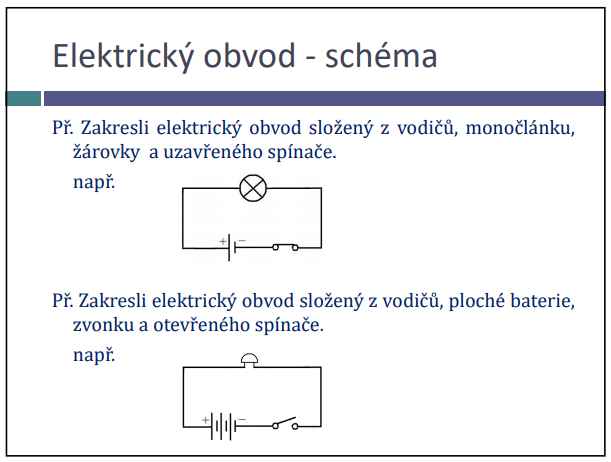 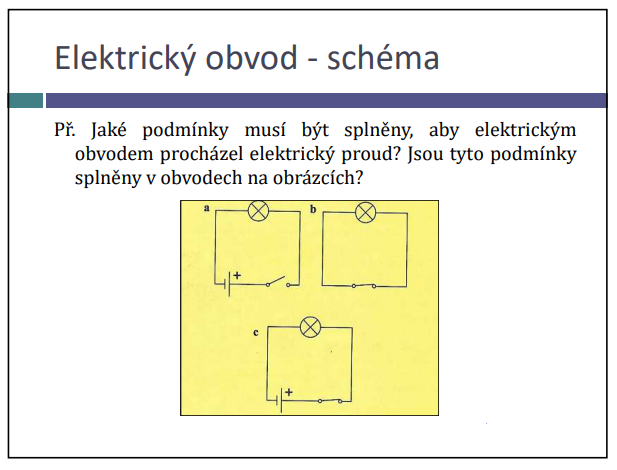 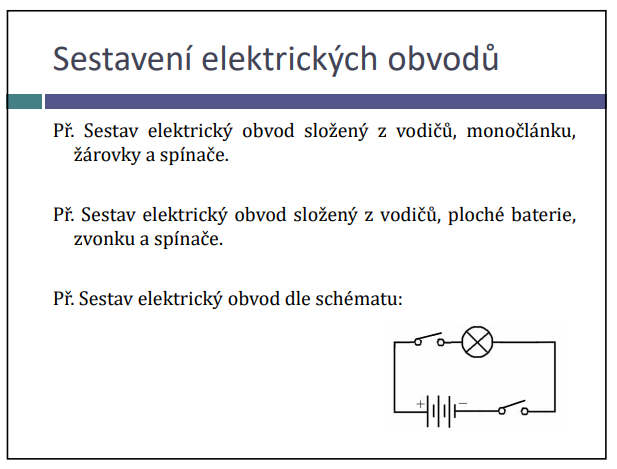 Zdravím všechny osmáky. Prosím vás všechny, abyste si přečetli dané téma a napsali zápis do sešitu. Opište celý text a nakreslete obrázky všech zapojení. Těším se, na slyšenou 